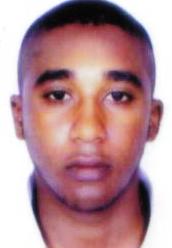 MOUHTADI MouadHay DOHA bd. IBN NAFIS,N°12 Dcheira EL jihadia+212(0) 651 709 863mouhtadimouad@outlook.frEN DEUX MOTS  MOUHATADI Mouad, 24 ans de nationalité marocaine.      Ayant une expérience variée, avec des compétences en conception et dimensionnement.POINTS FORTSEXPERIENCES:PERSONNEL:LANGUES:LOISIR Football NatationFootballSurfer sur le net Technicien spécialisée bureau d’études en construction métalliqueEXPERIENCESTAGIAIRE EN BUREAU D’ETUDEBRUMATEC.15  Janvier  2013 au 04  Mars  2013.CONNAISSANCESConception et dimensionnement des charpentes  métalliques. Conception et dimensionnement en tuyauteries et chaudronneries. Traitement de texte, tableurs.Suite OFFICE, (WORD, EXCEL, POWERPOINT, ACCESS).FORMATIONTechnicien spécialisée bureau d’études en construction métallique.ISTA AGADIR.                                            	2011-2013BACCALAURIA SIENCES PHISIQUELYCEE HOMMANE EL FETOUAKI.                       2011